PERMOHONAN SURAT PENGESAHAN / SOKONGAN MAJIKANSaya seperti nama di atas mohon untuk mendapatkan Surat Pengesahan/Sokongan Majikan dari pihak tuan bagi tujuan berikut :Sekian, terima kasih.*Sila tandakan () pada kotak berkenaan. ---------------------------------------------------------------------------------------------------------------------------------------Sokongan /Ulasan PP(P)SM Permohonan pegawai di atas *disokong/tidak disokong................................................Tarikh : ..................................---------------------------------------------------------------------------------------------------------------------------------------Catatan : 	- Sila isi maklumat dengan lengkap, cetak dan hantar kepada BIPSM- Sila lampirkan memo / surat berkaitan.- Tempoh laku surat pengesahan ini ialah tiga(3) bulan daripada tarikh di atas.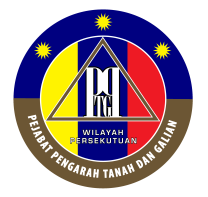 Bahagian Inovasi Dan Pengurusan Sumber Manusia (BIPSM)Pejabat Pengarah Tanah dan Galian Wilayah Persekutuan,Aras 4, Rumah Persekutuan,Jalan Sultan Hishamuddin,50678 Kuala LumpurTelefon: 2610 3300Fax: 2610 3498Nama:No. Kad Pengenalan:Jawatan:Bahagian/Unit:Pinjaman Peribadi sebanyakRM melalui(Sila nyatakan nama bank/institusi pinjaman dan sertakan salinan penyata gaji terkini)(Sila nyatakan nama bank/institusi pinjaman dan sertakan salinan penyata gaji terkini)(Sila nyatakan nama bank/institusi pinjaman dan sertakan salinan penyata gaji terkini)(Sila nyatakan nama bank/institusi pinjaman dan sertakan salinan penyata gaji terkini)Memohon pekerjaan baru diMemohon pekerjaan baru di                         (Sila nyatakan Nama Agensi/Syarikat)                         (Sila nyatakan Nama Agensi/Syarikat)                         (Sila nyatakan Nama Agensi/Syarikat)Perakuan BUJANGPerakuan BUJANGPerakuan BUJANGPerakuan BUJANGPerakuan BUJANGPerakuan BUJANGPerakuan BUJANGPerakuan BUJANGPerubatan/Kemasukan di Hospital / Klinik Kerajaan (GL)Perubatan/Kemasukan di Hospital / Klinik Kerajaan (GL)Perubatan/Kemasukan di Hospital / Klinik Kerajaan (GL)Perubatan/Kemasukan di Hospital / Klinik Kerajaan (GL)Perubatan/Kemasukan di Hospital / Klinik Kerajaan (GL)Perubatan/Kemasukan di Hospital / Klinik Kerajaan (GL)Perubatan/Kemasukan di Hospital / Klinik Kerajaan (GL)Perubatan/Kemasukan di Hospital / Klinik Kerajaan (GL)Lain-Lain (Sila nyatakan)    :Tandatangan:Tarikh: